Посвящается празднованию 150-летия со дня рождения учёного, математика, механика, основоположника отечественной аэродинамики, аэромеханики и гидродинамики, Героя Социалистического труда СССР, заслуженного деятеля науки РСФСР, одного из основателей ЦАГИ Чаплыгина С.А.Задача проекта:Сохранение памяти о великом русском учёном.Разработка программы мероприятий празднования 150-летия учёного.Осуществление запланированных акций в рамках программы.Цель проекта:Возрождение интереса к истории нашей страны, воспитание в духе гордости за великих людей, учёных, инженеров, конструкторов, военных, наших соотечественников.  Возрождение интереса к инженерным и конструкторским специальностям, техническому творчеству, военно-техническим специальностям.Участники проекта: 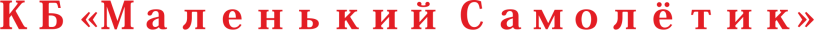 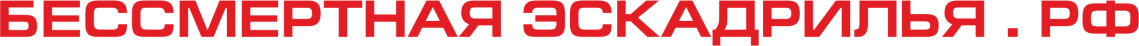 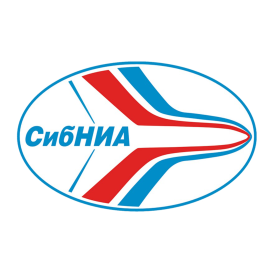 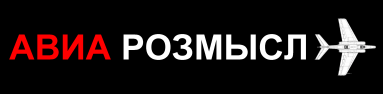 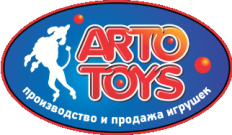 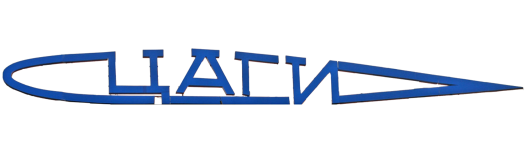 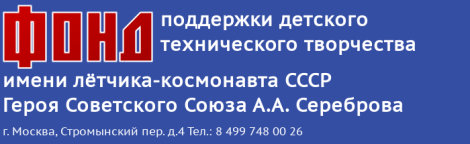 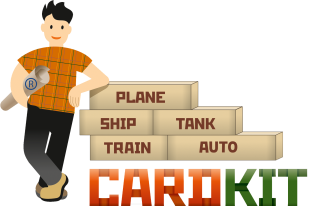 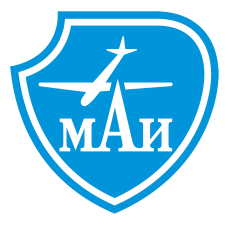 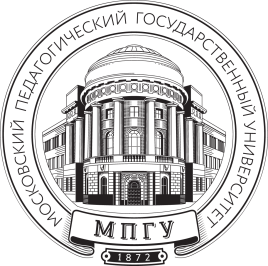 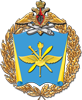 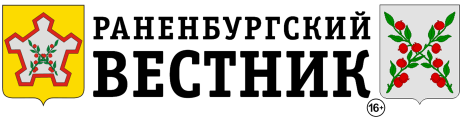 Существо проектаСуть проектаПатриотический проект в память о великом учёном, его вкладе в становление русской авиации, мировой науки.Цель проектаПривлечение внимания широкого круга граждан нашей страны и зарубежья к выдающимся событиям и людям истории нашей науки и техники; Возрождение интереса к истории своей страны и знанию о её великих людях среди подрастающего поколения;Пропаганда технических видов творчества.Воспитание любви и гордости к своей Родине и своему народу среди молодёжи на примере жизни и деятельности Чаплыгина С.А.Сохранение памяти об учёном на долгие годы и передача её будущим поколениям;Сохранение дома, где родился С.А. Чаплыгин, обращение внимания общества и государства на угрозу исчезновения здания из-за его ветхого состояния;Противостояние попыткам умалить заслуги нашего народа в мировой науке и технике.Информация об инициаторах и организаторах проектаCardKit (Москва) www.cardkit.ru +7(985)411-21-75, cardkit.ru@ya.ruУправление культуры и туризма Липецкой области www.kultura48.ruСибНИА им. Чаплыгина С.А. www.sibnia.ruКомпания АртоТойс (Москва) www.artotoys.ruКомпания Маленький Самолётик www.que.ruМАИ им. Серго Орджоникидзе www.mai.ruБессмертная Эскадрилья www.Бессмертнаяэскадрилья.рфЦАГИ www.tsagi.ruАссоциация выпускников и сотрудников ВВИА им.проф.  Н.Е. Жуковского www.nasledie-vvia.ruВидео канал YouTube «АвиаРозмысл»Издательство «Раненбургский Вестник» www.rvestnik.ruФонд имени А.А. Сереброва www.fondserebrova.ruМосковский педагогический университет (МПГУ) www.mpgu.suСтать участником проекта:Принять участи в проекте могут  все желающие, как  физические лица, так и организации, в том числе, работающие с детьми и молодёжью, заявившие о своём желании  участвовать в проекте письмом на почту cardkit.ru@ya.ru или по телефону: +7(985)411-21-75.  Пишите, звоните. Мы рады каждому.Акции в рамках проекта«150 лет великому русскому учёному С.А. Чаплыгину»Акция «Самолётик «150 лет Чаплыгину»Производственная компания CardKit (Москва) в содружестве с АртоТойс и Бессмертная Эскадрилья.рф представляют набор простейших метательных моделей самолётов со стилизованным изображением портрета учёного Чаплыгина С.А.и текстом, посвящённым 150-летию со дня рождения Чаплыгина. Модели самолётов предназначены для самостоятельной сборки и запуска взрослыми и детьми, проведения соревнований в помещении и на открытом воздухе на дальность полёта и выполнение фигур высшего пилотажа. Модели доступны к свободному скачиванию по данной ссылке для дальнейшей самостоятельной печати и, одновременно,  для покупки напечатанного набора из нескольких самолётов на указанном сайте с доставкой по всему миру. Средства от продажи самолётиков пойдут на изготовление и установку памятной доски, посвящённой 150-летию учёного от «Благодарных потомков».  Подробная информация будет размещена на сайте www.cardkit.ruЛоготип «Чаплыгин 150 лет»Вы можете скачать логотип «Чаплыгин.150 лет»  для размещения его в почтовых отправлениях, в качестве аватарки соц. сетях, личных сайтах и пабликах. Статья о С.А. ЧаплыгинеСтатья о жизни и трудах Чаплыгина будет опубликована 4 апреля 2019 года в нескольких газетах, интернет-изданиях, сайтах.Акция «Чаплыгинские чтения»Наш официальный видеоканал АвиаРозмысл представляет видео-чтения глав из  книги Льва Гумилевского «ЧАПЛЫГИН», выпущенной издательством «Молодая Гвардия» в серии ЖЗЛ  в 1969 году к 100-летию учёного. В рамках этой инициативы, каждый желающих может записать видео чтения главы из книги, предварительно согласовав с организатором своё участие заполнением простой анкеты. Данный проект добровольный и свободный для участия всех желающих. Ссылка на анкету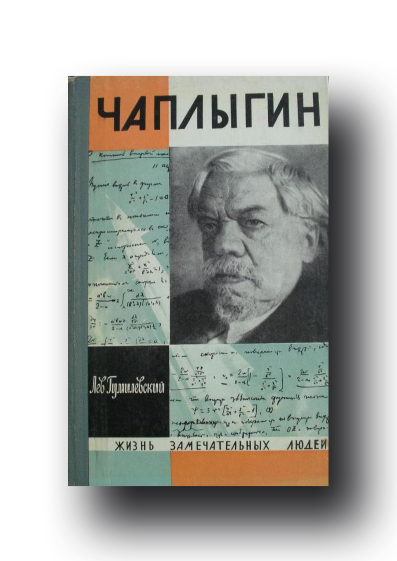 Выпуск юбилейных значков к 150-летию Чаплыгина С.А.А.Проектирование и подготовка к производствуПроизводственная компания CardKit (Москва) разработала дизайн и подготовила к производству юбилейные значки к 150-летию Чаплыгина С.А.Данные значки предполагается выпустить в двух исполнениях цветов: золотом и серебряном. Больший диаметр 50 мм, крепление винт с гайкой, индивидуальный номер на каждом значке. Вместе со значком будут вручаться удостоверения с подробным описанием значка и его символами, именем владельца и номером значка.Все желающие стать обладателем значка могут писать о своём желании на почту cardkit.ru@ya.ru или звонить по телефону +7(495)411-21-75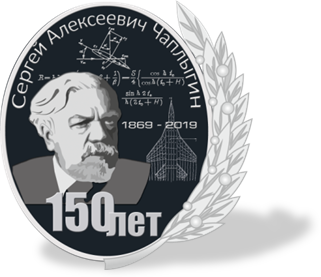 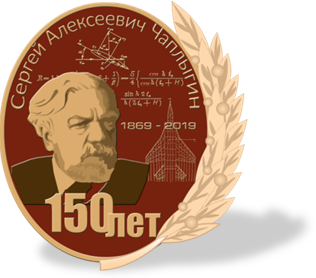 Б. Производство Начало производства значков запланировано на апрель 2019 года, в месяц рождения Чаплыгина С.А. Первоначальный тираж 100 шт., который будет увеличиваться по мере необходимости, номера значков не будут повторяться, и будут продолжаться в числовой последовательности. О распространении юбилейных значков будет сообщено на сайте компании CardKit (Москва) и сайтах партнёров проектов.Участие в фестивале Московское НебоВ рамках фестиваля Московское Небо, который  состоится 25-26 мая 2019 года, будут организованы мероприятия для взрослых и детей с целью информирования о юбилее Чаплыгина С.А.  В частности, будут распространяться самолётики «150 лет Чаплыгину», юбилейные значки.  Будут организованы конкурсы на дальность полёта и выполнение фигур высшего пилотажа среди детей с использованием метательных моделей самолётов.Участие в международном авиасалоне МАКС 2019В рамках Международного Авиасалона МАКС 2019 в г. Жуковский, который состоится 27 августа-1 сентября 2019 года, будут организованы мероприятия для взрослых и детей с целью информирования о юбилее Чаплыгина С.А.  В частности, будут распространяться самолётики «150 лет Чаплыгину», юбилейные значки.  Будут организованы конкурсы на дальность полёта и выполнение фигур высшего пилотажа среди детей с использованием метательных моделей самолётов на детской площадке Авиасалона.Мероприятия для детей и молодёжиА. Мастер-классы и лекции в ДНР и ЛНРВ рамках программы «Всем миром»  гуманитарной помощи  жителям Донбасса, будут проводиться мастер-классы по сборке моделей самолётов для детей школ, детских домов, клубов и домов творчества ДНР И ЛНР. Одновременно с этим будут прочтены лекции с целью знакомства ребят с биографией и деятельностью учёного. Запланированы вручения юбилейных значков представителям администраций, министерств и ведомств, учебных заведений ДНР и ЛНР.Б. Мастер-классы и лекции в РоссииВ рамках юбилейных мероприятий, посвящённых 150-летию Чаплыгина С.А., будут проводиться (на постоянной основе до конца юбилейного 2019 года) мастер-классы по сборке моделей самолётов и чтение лекций о биографии и деятельности учёного для детей-учащихся школ Москвы, Московской области и других регионов России.План праздничных мероприятий на 2019 годОпубликованы на сайте www.cardkit.ruЮбилейные мероприятия запланированы СибНИА им. Чаплыгина.  Заходите и вступайте в группу в ВКонтакте https://vk.com/chaplygin_150letУзнавайте о торжественных мероприятиях на сайтах Администрации Липецкой области и Администрации города Чаплыгин.